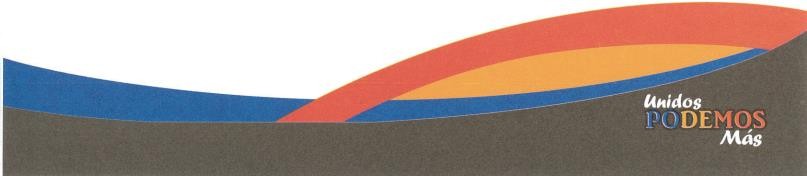 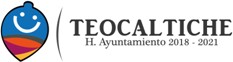 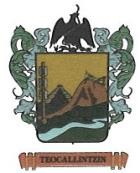 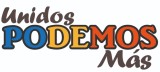 Diciembre   2 0 1 8Agenda DIARIA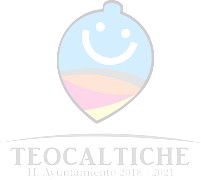 	Francisco Gómez Rodríguez D2L3OficinaM4OficinaM5OficinaJ6OficinaV7OficinaS1	                  8910Oficina11Oficina12Día inhábil13Oficina14Oficina151617Vacaciones18Vacaciones19Vacaciones20Vacaciones21Vacaciones222324Vacaciones25Día inhábil26Vacaciones27Vacaciones 28Vacaciones293031Vacaciones                  2526 trabajo de campo27trabajo de campo28Oficina29Oficina30Oficina